Здравствуйте, ребята!На этой недели мы будем говорить на тему: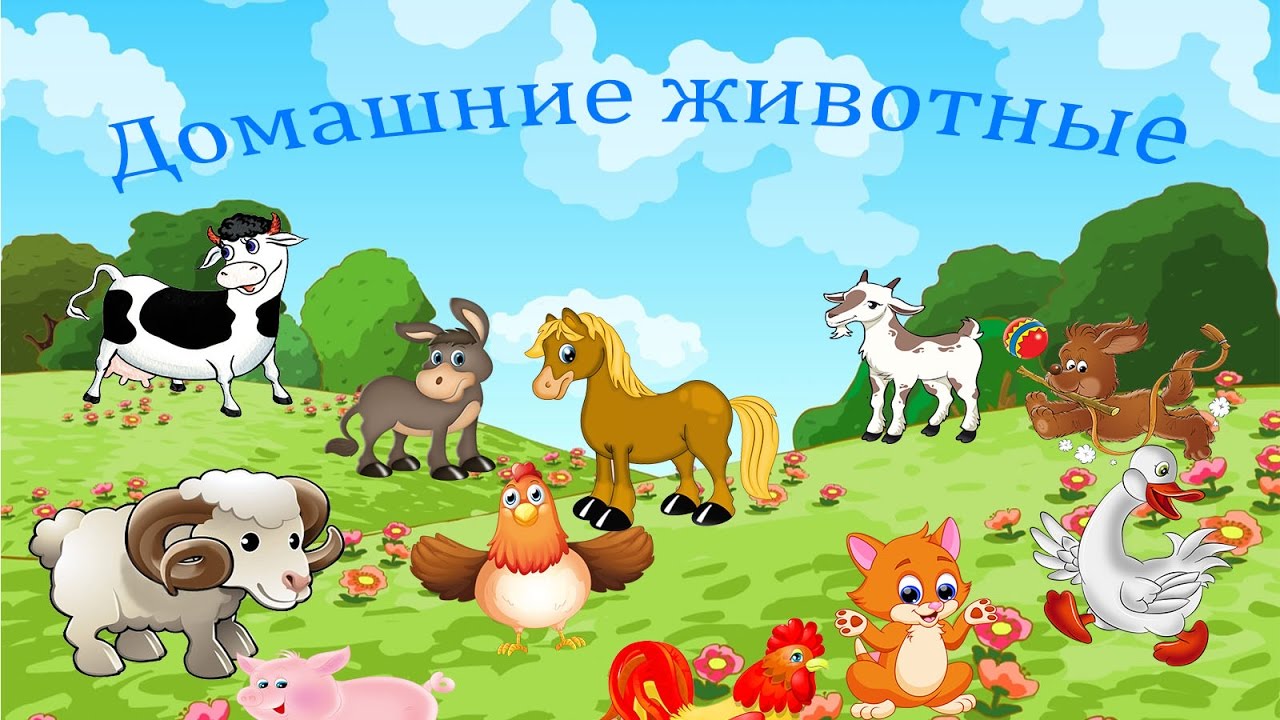 1. Отгадай загадкиКак их всех можно назвать одним словом? (домашние животные).К домашним животным мы тех отнесём,С которыми в тесном контакте живём;Коровы и лошади,овцы и козыМы их укрываем в тепле от мороза.Их кормим и поим,коль надо стрижём,Их ласково гладим, всегда бережём.Они к нам привязаны,очень послушныИ к нашему голосу неравнодушны.Одни нам дают молоко и сметану.Другие нас возят везде неустанно.Домашние животные живут рядом с человеком, и он заботится о них: даёт им жилище, корм, уход. Животные приносят человеку пользу. А какую пользу приносят домашние животные – вы расскажите нам сами2. Игра «Правда ли?»Поиграем с вами в игру, скажите, правда ли, что…• Свиньи несут яйца? (Нет, они дают мясо, сало, шкуру)• Овцы дают шерсть? (Да, а также мясо, молоко, шкуру)• Собаки ловят мышей? (Нет, они «работают» сторожами, спасателями, сыщиками..)• Лошадей используют как транспорт? (Да, а также некоторые народы используют в пищу молоко и мясо лошадей)• Кошки служат только ради забавы? (Нет, не только, они ловят мышей и крыс)• Козы дают молоко, шерсть, пух? (Да)• Кролики дают мясо, пух и шкуру? (Да)• Гуси, куры, утки дают только мясо? (Нет, еще и яйца, перо и пух)• Коровы служат транспортом? (Нет, они дают молоко, мясо, шкуру)3. Игра «Назови детёнышей»У коровы – теленок, телята.
У собаки – щенок, щенки.
У кошки – котенок, котята.
У лошади – жеребенок, жеребята.
У козы - козленок, козлята.
У овцы – ягненок, ягнята.
У свиньи – поросенок, поросята.4. Игра «Потопаем-похлопаем»Если вы согласны – то вы хлопаете в ладоши, если вы не согласны – топайте ногами.• Утка крякает (Да)• Корова мурлычет (Нет)• Гусь гогочет (Да)• Курица стрекочет (Нет, кудахчет)• Лошадь ржет (Да)• Цыпленок пищит (Да)• Собака кукарекает (Нет, лает)• У лошади есть грива (Да)• У свиньи – перья (Нет)• У козы – борода (Да)• У коровы – рога (Да)• У кролика – пух (Нет)• У утки – длинная шея (Нет)• У кролика – хвост крючком (Нет)• У свиньи – нос пятачком (Да)Молодцы ребята, справились с заданием.5. Игра «Кто где живёт»Где живёт лошадь? – (в конюшне)Собака – (в конуре)Кролик – (в клетке, в крольчатнике)Свинья – (в свинарнике)Кошка – (в доме)Корова – (в хлеву, в коровнике)Коза – (в хлеву)Овца – (в овчарне)6. Игра «Четвертый лишний»Ребята, вам надо будет найти «лишнее» животное в каждой группе и объяснить свой выбор.1 группа: свинья, собака, бык, волк (волк – дикое животное)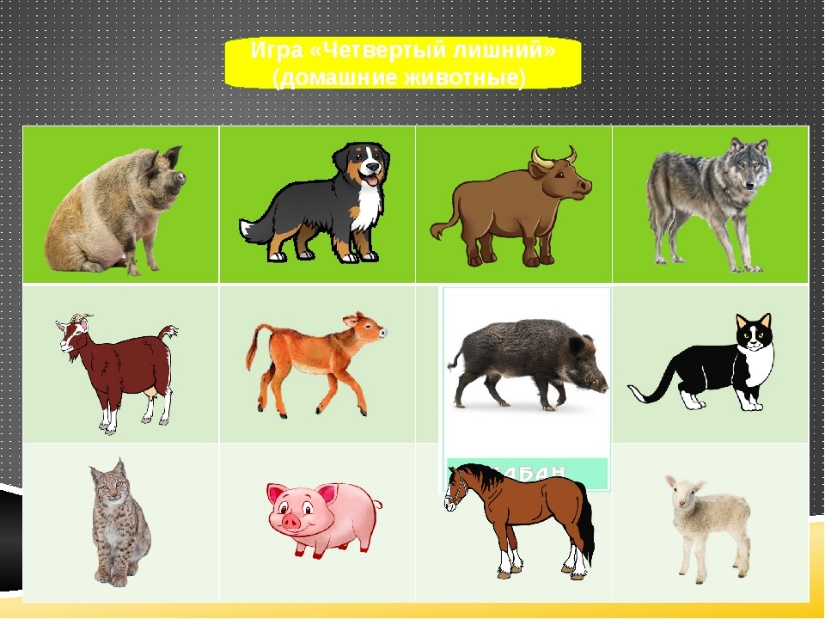 2 группа: коза, телёнок, кабан, кошка (кабан – дикое животное)3 группа: рысь, свинья, лошадь, козлёнок (рысь – дикое животное)7. Составление рассказа-описания- Ребята, попробуйте рассказать про своего домашнего животного, используя опорную схему. Пример:Кошка – домашнее животное. Тело кошки покрыто шерстью. Шерсть может быть длинная и короткая; разных цветов. У кошки четыре лапы с когтями, голова, туловище, хвост, уши, глаза, усы, пасть, зубы, язык. Кошка умеет мяукать. Она любит пить молоко, есть мясо, рыбу, сметану. Живёт она в доме с человеком. Детёныши кота и кошки – котята. Людям кошки нужны, чтобы ловить мышей. Кошку можно встретить в сказках: «Кот в сапогах», «Лиса и Кот»…, в мультфильмахкот Матроскин, котёнок Гав....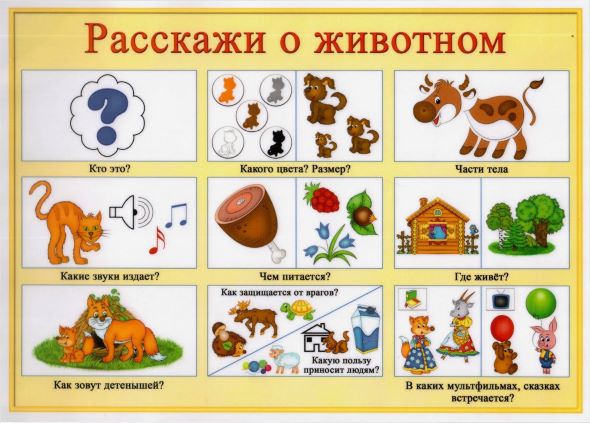 8. Физкульминутка «Кошкины повадки»Полюбуемся немножко, как ступает мягко кошка.
Еле слышно: топ-топ-топ, хвостик к низу: оп-оп-оп.
(Ходьба на цыпочках, стараясь делать это максимально бесшумно.)Но, подняв свой хвост пушистый, кошка может быть и быстрой.
Ввысь бросается отважно, а потом вновь ходит важно.
(Легкие и быстрые прыжки на месте, сменяющиеся неспешной грациозной ходьбой с выпрямленной спиной и гордо приподнятой головой, слегка покачиваясь)9. Лабиринт«Желания котят»Найди о чём мечтает каждый котёнок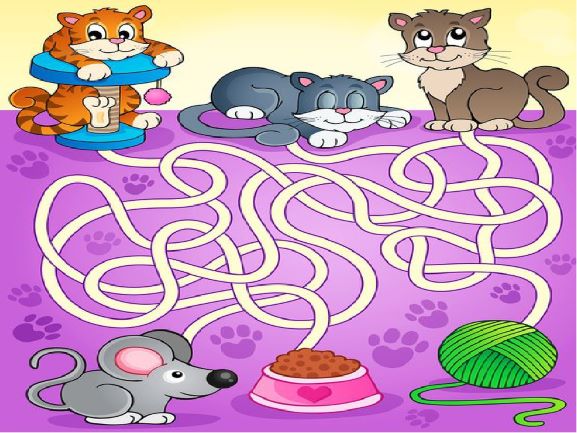 9. Нарисуй «Кошку или собаку»А теперь, давай нарисуем домашнего питомца (кошку или собаку)Повторяй последовательные действия в рисунке и у тебя всё получится!!!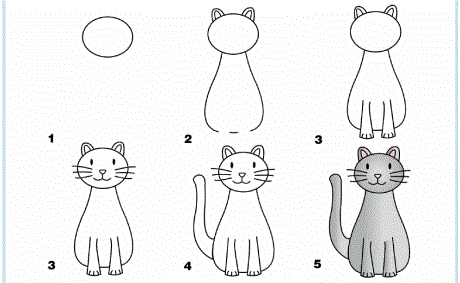 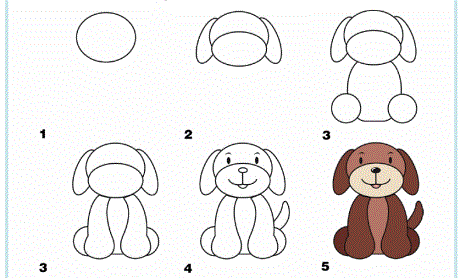 Ещё предлагаем тебе посмотреть видео по ссылке, где ты научишься рисовать забавного имилого котёнкаhttps://yandex.ru/video/preview?text=рисование%20кошки%20поэтапно%20для%20детей&path=wizard&parent-reqid=1603606122582806-1325819332625595291200107-production-app-host-vla-web-yp-364&wiz_type=vital&filmId=14005276931840002315Носик - круглым пятачком А задорный хвост - крючком.Мама - хрюшка, папа - свин.Он у них любимый сын. (Поросенок)Рыжий молокозаводДень жуёт и ночь жуёт:Ведь траву не так легкоПеределать в молоко. (Корова)Я скажу вам: "Ме-ме-ме!Подготовьтесь-ка к зиме!Шерсть мою скорей стригитеИ носки себе вяжите!" (Коза)Человеку верный друг,Чутко слышу каждый звук.У меня отличный нюх,Зоркий глаз и острый слух. (Собака)Сер, да не волк, Длинноух, да не заяц,С копытами, да не лошадь   (Осел)Чемпионка в быстром беге,Я порой вожу телеги.Дядя конюх мне принесВоду, сено и овес. (Лошадь)Пробираюсь по забору,На охоту выхожу.Мышки спрятались по норам,Я их долго сторожу. (Кошка)По горам, по долам
Ходят шуба да кафтан.(Баран)Не ездок, а со шпорами, Не сторож, а всех будит. (Петух)